JUDICIAL COUNCIL OF CALIFORNIA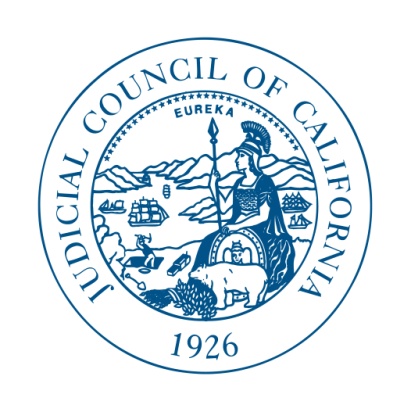 455 Golden Gate Avenue	San Francisco, California 94102-3688Telephone 415-865-4200	Fax 415-865-4205	TDD 415-865-4272Date:							Action Required:July 15, 2015						NoneTo:							Deadline:Proposers						NoneFrom:							Contact:Judicial Council of California				capitalprogramsolicitations@jud.ca.govReal Estate and Facilities ManagementSubject:Short List ProposersAdaptive Re-Use Study for the Downtown Placerville Main Street CourthouseSolicitation Number: REFM-2015-02-DMThe Judicial Branch Office of Real Estate and Facilities Management recognizes the effort and resources required to respond to a solicitation and would like to thank all proposers for participating in the RFP.  The shortlisted firms above were interviewed and a finalist selected.FirmBusiness AddressApplied Development Economics Inc255 Ygnacio Valley Rd., #200Walnut Creek, CA 94596KPFF1508 Eureka Rd., Suite 290Roseville, CA 95661